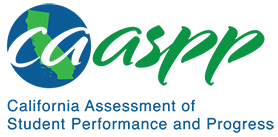 MS-ESS3-3 Earth and Human ActivityCalifornia Alternate Assessment for Science—Item Content SpecificationsMS-ESS3-3 Earth and Human ActivityCA NGSS Performance ExpectationStudents who demonstrate understanding can: Apply scientific principles to design a method for monitoring and minimizing a human impact on the environment. [Clarification Statement: Examples of the design process include examining human environmental impacts, assessing the kinds of solutions that are feasible, and designing and evaluating solutions that could reduce that impact. Examples of human impacts can include water usage (such as the withdrawal of water from streams and aquifers or the construction of dams and levees), land usage (such as urban development, agriculture, or the removal of wetlands), and pollution (such as of the air, water, or land).] Mastery StatementsStudents will be able to:Identify ways people can help the environmentIdentify ways people can mitigate harm to the environmentRecognize the limitations of a solution which minimizes harm to the environmentUse data to determine which technology provides the best solution to an environmental problemEnvironmental Principles and ConceptsPrinciple 1—The continuation and health of individual human lives and of human communities and societies depend on the health of the natural systems that provide essential goods and ecosystem services.Principle 2—The long-term functioning and health of terrestrial, freshwater, coastal, and marine ecosystems are influenced by their relationships with human societies. Possible Phenomena or ContextsNote that the list in this section is not exhaustive or prescriptive.Possible contexts include the following:Building in undeveloped areasConserving or wasting waterFarming or gardening practicesHow land is usedDeforestationPollutionReuse and recycling of materialsAdditional Assessment BoundariesNone listed at this timeAdditional ReferencesCalifornia Science Test Item Specification for MS-ESS3-3https://www.cde.ca.gov/ta/tg/ca/documents/itemspecs-ms-ess3-3.docxEnvironmental Principles and Concepts http://californiaeei.org/abouteei/epc/The 2016 Science Framework for California Public Schools Kindergarten through Grade Twelve https://www.cde.ca.gov/ci/sc/cf/cascienceframework2016.aspAppendix 1: Progression of the Science and Engineering Practices, Disciplinary Core Ideas, and Crosscutting Concepts in Kindergarten through Grade Twelvehttps://www.cde.ca.gov/ci/sc/cf/documents/scifwappendix1.pdfAppendix 2: Connections to Environmental Principles and Conceptshttps://www.cde.ca.gov/ci/sc/cf/documents/scifwappendix2.pdfPosted by the California Department of Education, August 2020California Science ConnectorFocal Knowledge, Skills, and AbilitiesEssential UnderstandingUse data from an existing design solution for minimizing a human impact on the environment to identify limitations of the use of technologies employed by the solution. Ability to use data from an existing design solution for minimizing a human impact on the environment to identify limitations of the use of technologies employed by the solution.Identify a way humans can minimize their impact on the environment.